Выписка из протокола результатов конкурсного отборастудентов механико-математического факультета, прошедших конкурсный отбор и рекомендованных к допуску для обучения  по программе подготовки офицеров запаса на факультете военного обучения при МГУ имени М.В.Ломоносова Результаты конкурса должны быть объявлены факультетом не позднее 28.08.2019.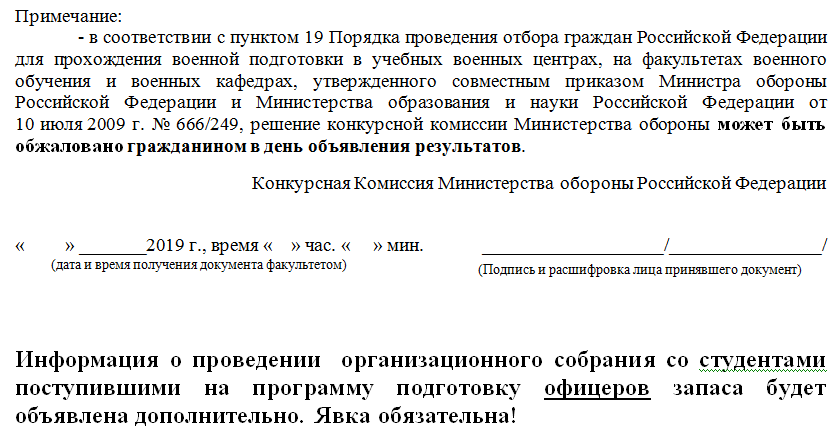 Фамилия, имя, отчествоФамилия, имя, отчествоСАВИН Алексей  ЛеонидовичВЛАСОВ Никита  АндреевичИСКОРНЕВ Матвей  ЕвгеньевичКУЛИКОВ Андрей  СергеевичЗИЛОТОВ Роман  АндреевичХЛЮСТОВ Дмитрий  КирилловичБУЗЕНКОВ Олег  ИгоревичКОРМУШКИН Матвей  СергеевичЕФИМОВ Кирилл  ПетровичХАНИН Михаил  АндреевичМОССИ-ГАРБА Джибриллу  ХамадуРУДНЕВ Сергей  Михайлович